СОВЕТ ДЕПУТАТОВ МУНИЦИПАЛЬНОГО ОБРАЗОВАНИЯ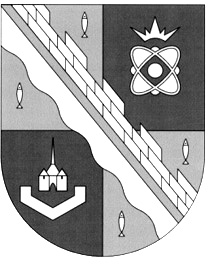 СОСНОВОБОРСКИЙ ГОРОДСКОЙ ОКРУГ ЛЕНИНГРАДСКОЙ ОБЛАСТИ(ЧЕТВЕРТЫЙ СОЗЫВ)Р Е Ш Е Н И Еот 28.03.2024 года  № 20Рассмотрев представленный проект и руководствуясь частью 4 статьи 44 Федерального Закона «Об общих принципах организации местного самоуправления в Российской Федерации» от 6 октября 2003 года N131-ФЗ (с изменениями), совет депутатов Сосновоборского городского округаР Е Ш И Л:1. Внести изменение в пункт 1 решения совета депутатов Сосновоборского городского округа от 31.10.2012 № 124 «Об утверждении «Порядка учета предложений по проекту Устава муниципального образования Сосновоборский городской округ Ленинградской области, проекту решения совета депутатов о внесении изменений в Устав муниципального образования Сосновоборский городской округ Ленинградской области, а также порядка участия граждан в обсуждении данных проектов», дополнив его абзацем вторым в следующей редакции:«Установить, что настоящий Порядок не распространяется на порядок учета предложений по проекту Устава Сосновоборского городского округа, проекту решения совета депутатов о внесении изменений в Устав Сосновоборского городского округа, вносимых на рассмотрение совета депутатов субъектами правотворческой инициативы, указанными в части 1 статьи 55 Устава Сосновоборского городского округа, участие в заседаниях которых регламентируется Регламентом совета депутатов.»2. Настоящее решение официально обнародовать на сайте городской газеты «Маяк».3. Решение вступает в силу со дня официального обнародования на сайте городской газеты «Маяк».Заместитель председателя совета депутатовСосновоборского городского округа                                        А.А. ПавловГлава Сосновоборскогогородского округа                                                                        М.В. Воронков«О внесении изменений в решение совета депутатов Сосновоборского городского округа от 31.10.2012 №124 «Об утверждении «Порядка учета предложений по проекту Устава муниципального образования Сосновоборский городской округ Ленинградской области, проекту решения совета депутатов о внесении изменений в Устав муниципального образования Сосновоборский городской округ Ленинградской области, а также порядка участия граждан в обсуждении данных проектов»